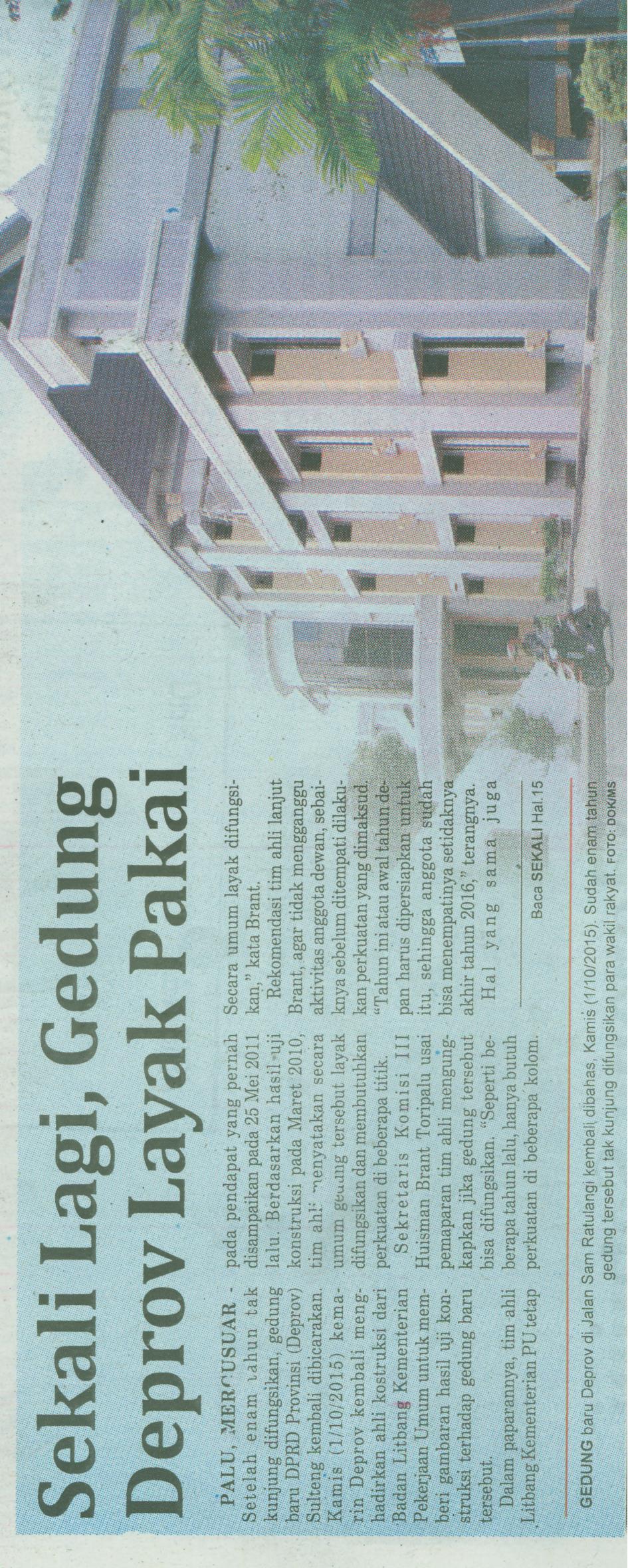 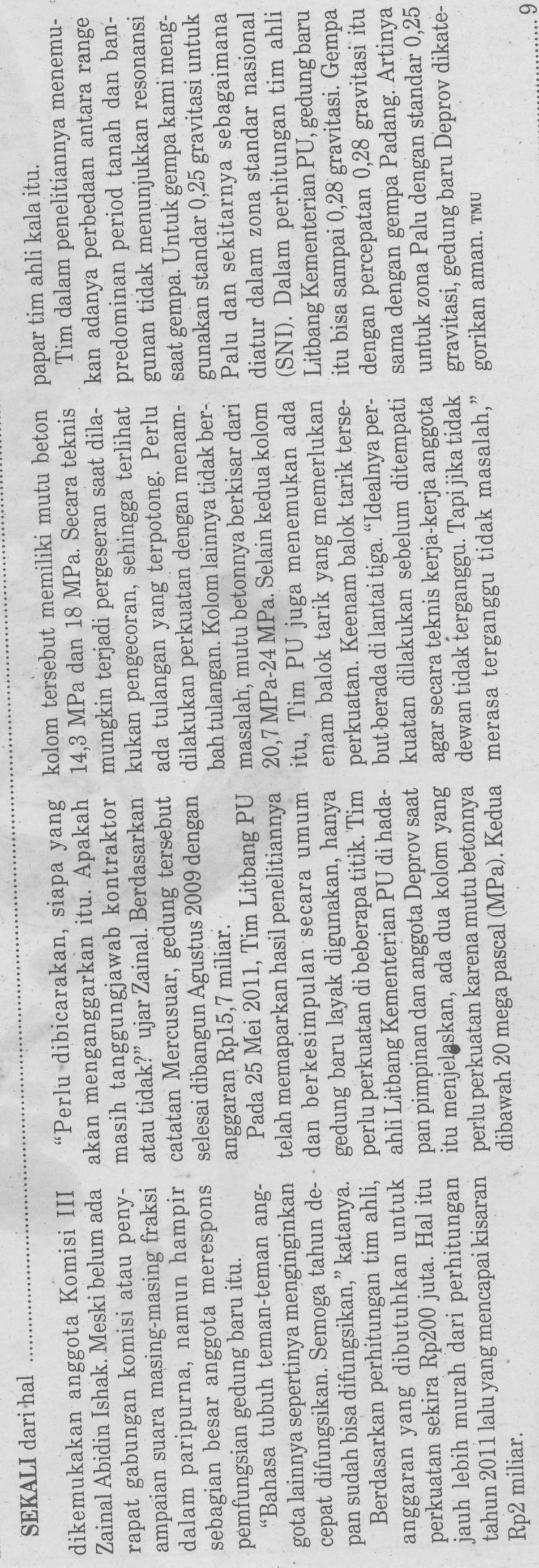 Harian    :MercusuarKasubaudSulteng IHari, tanggal:Jum’at, 02 Oktober 2015KasubaudSulteng IKeterangan:Sekali lagi, Gedung Deprov Layak PakaiKasubaudSulteng IEntitas:PaluKasubaudSulteng I